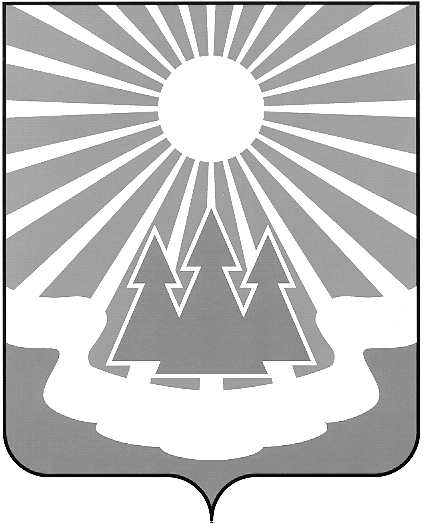 Администрация
муниципального образования
«Светогорское городское поселение»
Выборгского района Ленинградской областиПОСТАНОВЛЕНИЕВ соответствии с Правилами подготовки и проведения отопительного сезона Ленинградской области, утвержденными постановлением Правительства Ленинградской области от 19 июня 2008 года № 177, распоряжением администрации муниципального образования «Выборгский район» Ленинградской области от 17.09.2020 № 565-р, а также в связи с наступлением осенне-зимнего периода, администрация МО «Светогорское городское поселение»П О С Т А Н О В Л Я Е Т:Руководителям теплоснабжающих и жилищно-эксплуатационных организаций всех форм собственности, осуществляющих деятельность на территории МО «Светогорское городское поселение» Выборгский район Ленинградской области рекомендовать:Организовать опробование систем коммунального теплоснабжения и резервных топливных хозяйств в работе (пробное протапливание). Недостатки в работе источников теплоснабжения, тепловых сетей и систем отопления потребителей устранить по мере их выявления.С понижением среднесуточных температур наружного воздуха или значительным повышением влажности окружающей среды вследствие продолжительных атмосферных осадков начать периодическое протапливание зданий детских и лечебных учреждений.При установлении среднесуточных температур наружного воздуха ниже +8°С 
в течение 5 суток или метеорологическом прогнозе о резком понижении температуры наружного воздуха, перейти к регулярному отоплению зданий всех назначений.В месячный срок после начала регулярного отопления произвести окончательную регулировку тепловых сетей, вводов в здания и внутридомовых систем отопления.2. Настоящее постановление довести до исполнителей и разместить на официальном сайте МО "Светогорское городское поселение" www.mo-svetogorsk.ru.3. Контроль за исполнением настоящего постановления возложить на заместителя главы администрации Ренжина А.А.Глава администрации								С.В. ДавыдовИсполнитель: А.О. БанниковаСогласовано: Л.А. Андреева	А.А. РенжинРазослано: в дело, ОГХ, ООО «СЖКХ», ЗАО «ИП», пресс-центр «Вуокса», сайт18.09.2020№429О начале отопительного сезона 2020-2021 гг. на территории МО «Светогорское городское поселение»О начале отопительного сезона 2020-2021 гг. на территории МО «Светогорское городское поселение»О начале отопительного сезона 2020-2021 гг. на территории МО «Светогорское городское поселение»О начале отопительного сезона 2020-2021 гг. на территории МО «Светогорское городское поселение»О начале отопительного сезона 2020-2021 гг. на территории МО «Светогорское городское поселение»О начале отопительного сезона 2020-2021 гг. на территории МО «Светогорское городское поселение»